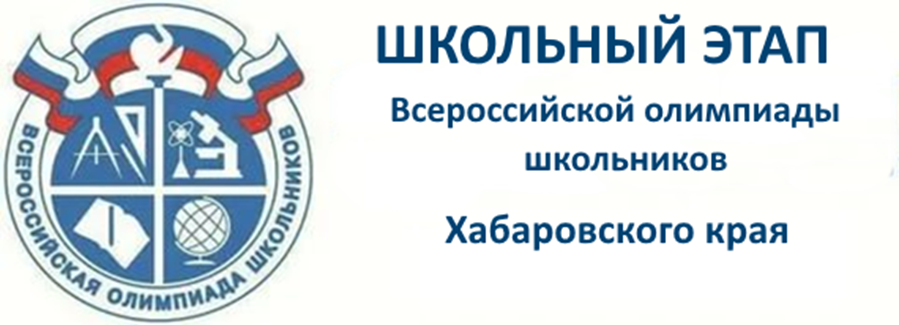 ВСЕРОССИЙСКАЯ ОЛИМПИАДА ШКОЛЬНИКОВ ПО МАТЕМАТИКЕШКОЛЬНЫЙ ЭТАП                                                                       2020–2021 УЧЕБНЫЙ ГОДЗАДАНИЯ ШКОЛЬНОГО ЭТАПА Школьный этап всероссийской олимпиады школьников по математике8 класс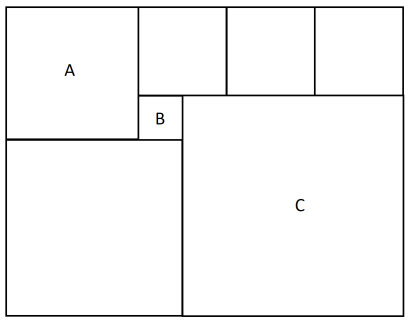 8.1. Прямоугольник составлен из семи квадратов (смотри рисунок). Сторона квадрата А равна 3, Сторона квадрата В равна 1. Найдите площадь квадрата С. Объясните, как получен ответ. 8.2. Сумма квадратов двух чисел равна 71, а если увеличить каждое из этих чисел на 3, то сумма их квадратов станет равна 164. Чему равна сумма этих чисел?8.3. Вася вышел из города А в город Б со скоростью 3 км/ч. Петя уже шёл к нему навстречу из города Б  в город А со скоростью в 1,5 раза меньшей. Встретились они ровно в середине пути, причем Вася потратил на свой путь 2 часа. На сколько минут раньше вышел Петя.8.4. В треугольнике  сторона  равна 19 см. Перпендикуляр , проведенный к стороне  через ее середину – точку , пересекает сторону  в точке . Найдите периметр треугольника , если сторона  равна 11 см.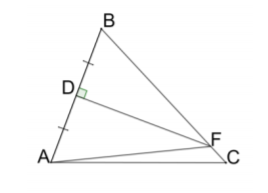 8.5. Рыцарский турнир длится ровно 7 дней. К концу четвертого дня сэр Ланселот не успел сразиться лишь с одной четвертью от общего числа участников турнира. А сэр Тристан к этому времени сразился ровно с одной седьмой из тех рыцарей, с кем успел сразиться сэр Ланселот. Какое минимальное количество рыцарей могло участвовать в турнире?